Publicado en México el 25/01/2021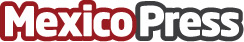 La Fundación Mier y Pesado se une a la conmemoración del Día Internacional de la EducaciónEn el mundo hay 258 millones de niños y jóvenes sin escolarizar, 617 millones de niños y adolescentes no saben leer ni tienen conocimientos básicos de matemáticasDatos de contacto:Eneas Febo Mares5527622073Nota de prensa publicada en: https://www.mexicopress.com.mx/la-fundacion-mier-y-pesado-se-une-a-la Categorías: Internacional Nacional Educación Sociedad Solidaridad y cooperación http://www.mexicopress.com.mx